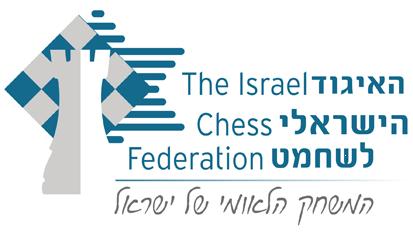 הזמנה לאליפות ישראל בשחמט מהיר לוותיקים הננו מתכבדים בזאת להזמין את השחמטאים הוותיקים של ישראל להשתתף באליפות ישראל בשחמט מהיר לוותיקים, שתתקיים ביום רביעי, 6 במאי 2020, באולם המפואר של המרכז לסיינטולוגיה בישראל, בניין אלהמברה, שדרות ירושלים 39, ביפו. האיגוד יממן מיניבוס מהצפון, ואולי גם מהדרום, אם יהיה מספר מספיק של שחקנים שיבקשו זאת. הפרסים באליפות יוענקו למצטיינים בשתי רמות גיל – לגילאי 50 + (ילידי 1970 או לפני כן) ולגילאי 65+ (ילידי 1955 או לפני כן) – כולל כפל פרסים!  קרן הפרסים:  5,000 ₪ !  לגילאי 50+	            לגילאי 65+מקום ראשון –     		750    ₪	 	     750    ₪מקום שני –        		500    ₪ 		     500    ₪מקום שלישי –    		250    ₪                    250    ₪מקום רביעי –     		250    ₪                    250    ₪לאישה המצטיינת  –		250    ₪    		     250    ₪מד כושר עד 2000*  –  	250    ₪                    250    ₪מד כושר עד 1700*  –  	250    ₪    		     250    ₪*  על פי מד-כושר פיד"ה מהיר; אם אין – מד כושר ישראלי.במקרה של שוויון נקודות יחולקו הפרסים הכספיים על פי שיטת הורט (הפרסים יועברו לזוכים במהלך חודש מרץ 2020). כמו כן יוענקו גביעים לאלופים ומדליות למצטיינים האחרים.ההרשמה – אך ורק באמצעות טופס הרישום שבסוף ההזמנה.המועד האחרון להרשמה – 30 באפריל 2020 בחצות (24:00) (לאחר מכן על בסיס מקום פנוי בלבד ובתוספת של 20 ₪). דמי ההרשמה – 80 ₪; לאמנים בינלאומיים, לנשים ולוותיקים מעל גיל 80 –  50 ₪.  לרבי אמנים ולשחקני עבר בנבחרות ישראל באולימפיאדות – 30 ₪ למתגוררים מצפון לחדרה או מדרום לגדרה (שיגיעו בכוחות עצמם ולא בהסעה של האיגוד) – 30 ₪ הנחה!את  דמי ההרשמה יש להעביר לאיגוד הישראלי לשחמט, חשבון מס' 488009, בנק המזרחי, סניף 493, או לשלם בכרטיס אשראי בטלפון 03-6437627 תקנון האליפות:התחרות תדווח למד הכושר הישראלי והבינלאומי (המהיר). כל המשתתפים חייבים להיות בעלי כרטיס שחמטאי בתוקף (או לשלם דמי דירוג בסך של 40 ₪). יתקיימו שישה סיבובים בשיטה השווייצרית. קצב הקרבות – 20 דקות לכל שחקן ועוד 5 שניות לכל מסע. בכל מקרה של אי הסכמה על החלטה שיפוטית יובא הנושא להחלטת השופט הראשי. החלטת השופט הראשי היא סופית ואיננה ניתנת לערעור. במקרה של שוויון נקודות בתום התחרות יופעלו שוברי השוויון הבאים:בוכהולץ קאט-1. ב. בוכהולץ ג. מספר קרבות בשחור. ד. מספר ניצחונות. לוח הזמנים:	   יום  רביעי, 6.5.20 	11:00-12:00      התייצבות והרשמה 							12:00-12:30	טקס הפתיחה							12:30-15:30	סיבובים 1-3 							16:00-19:00	סיבובים 4-6 							19:00-19:30	טקס הסיוםלפרטים נוספים:    אלמוג בורשטיין     054-4979447    almogbu@walla.com     הנהלת התחרות שומרת לעצמה את הזכות לערוך שינויים בהתאם לנסיבות (לרבות ביטול פרסים ו/או הפחתתם במקרה של הרשמת חסר).בברכה,גיל  בורוחובסקי	          נתן בירנבוים               אלמוג  בורשטיין                   מנכ"ל האיגוד          יו"ר ועדת הוותיקים     מנהל התחרות ושופט ראשי------------------------------------------------------------טופס הרשמה לאליפות ישראל בשחמט מהיר לוותיקים המועד האחרון להרשמה – 30 באפריל 2020 (לאחר מכן על בסיס מקום פנוי בלבד). הנני מבקש/ת להירשם לאליפות ישראל בשחמט מהיר לוותיקים – 6.5.2020.עלי לשלם עבור דמי ההרשמה ו/או דמי דירוג סך של _______________ ₪ .את  התשלום יש להעביר לאיגוד הישראלי לשחמט, חשבון מס' 488009 בבנק המזרחי, סניף 493, או לשלם בכרטיס אשראי בטלפון 03-6437627 טופס זה, ביחד עם אישור ההעברה / התשלום,יש להחזיר באימייל ל-  almogbu@walla.com  או  בפקס ל-03-6417895שם השחקןמד כושר ישראלי מספר שחקןמספר ת.ז.  תאריך לידהטלפוןדואר אלקטרונידואר אלקטרוניחתימה